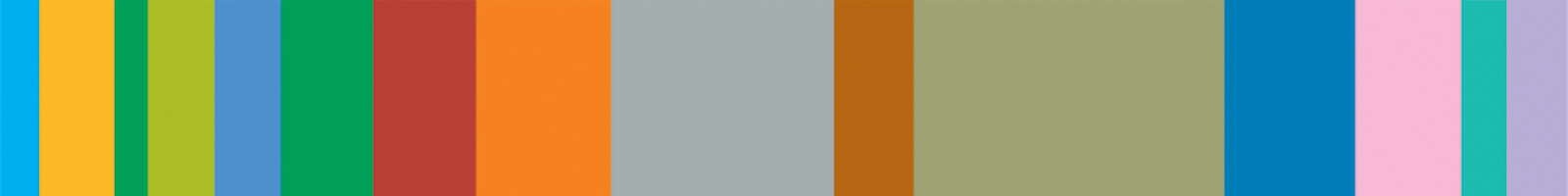 Title:			Catheter CareAudience: 	Support staff and/ or Health Care Assistants who care for people with a catheter Date: 				Time:    Course 1                   11th May 2023                              9.30 - 12.00 pm     Course 2                   17th July 2023                               9.30 - 12.00 pm    Course 3                   18th September 2023                   9.30 - 12.00 pm    Course 4                   20th November 2023                    9.30 - 12.00 pm    Course 5                   29th January 2024                        9.30 - 12.00 pm    Course 6                   4th March 2024                             9.30 - 12.00 pm                                         You only need attend 1 courseVenue: 		Castle Hill Centre, Castleton St, Bolton BL2 2JWFacilitator:	TLCObjectives:		By the end of this course, you should be able to:Identify basic anatomy and physiology of the urinary systemIdentify different types of urinary cathetersList signs and symptom of a urine infectionIdentify infection control proceduresDemonstrate how to apply a conveen / sheathBe able to identify the most hygienic way of changing / emptying catheter bagsPrice Internal and NHS Staff:	No Charge               Price External Staff:	£30.00 inc. VATBooking Info:	For the Bolton Council staff, please book your place via Oracle self-service. All other delegates, please use this link to complete a nomination form. Alternatively scan the QR code below                                       If you have mobility issues, please inform us via Learninganddevelopment@bolton.gov.uk Cancellation:	To cancel your place, please notify the team by email Learninganddevelopment@bolton.gov.uk External Staff You must cancel your place at least 2 weeks prior to the course date, otherwise the following charges will apply 2 weeks or more – No Charge			1-2 weeks prior -   £25.00The week of the training course Full Cost	Non-attendance  Full CostIMPORTANT -If your course is free of charge and you cancel within 2 weeks or do not attend, you will be charged £25.00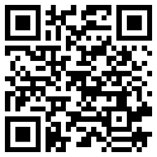 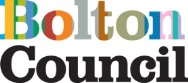 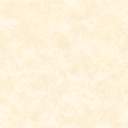 